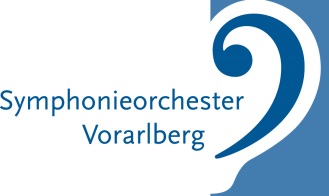 Symphonieorchester Vorarlberg: TerminübersichtAbonnementzyklus 2019/20Konzert 1Samstag, 21. September 2019, 19.30 Uhr, Montforthaus FeldkirchSonntag, 22. September 2019, 19.30 Uhr, Festspielhaus BregenzAlexander Lonquich | Dirigent, KlavierRoché Jenny | Trompete
Antonín Dvořák: Serenade für Streichorchester E-Dur op. 22Dmitri Schostakowitsch: Klavierkonzert Nr. 1 c-Moll op. 35 für Klavier, Trompete und StreichorchesterWolfgang Amadeus Mozart: Adagio und Fuge c-Moll KV 546Wolfgang Amadeus Mozart: Konzert für Klavier und Orchester Nr. 9 Es-Dur KV 271 „Jenamy“Konzert 2Samstag, 19. Oktober 2019, 19.30 Uhr, Montforthaus FeldkirchSonntag, 20. Oktober 2019, 19.30 Uhr, Festspielhaus Bregenz Bruno Weil | DirigentJasmine Choi | FlöteRobert Schumann: Ouvertüre, Scherzo und Finale E-Dur op. 52Carl Reinecke: Flötenkonzert D-Dur op. 283Joseph Haydn: Symphonie Nr. 31 D-Dur Hob. I:31 „Mit dem Hornsignal“ Konzert 3Samstag, 30. November 2019, 19.30 Uhr, Montforthaus Feldkirch Sonntag, 1. Dezember 2019, 19.30 Uhr, Festspielhaus BregenzGérard Korsten | DirigentRudens Turku | Violine
Karl Bleyle: „Flagellantenzug“ op. 9 – Sinfonische DichtungMax Bruch: Konzert für Violine und Orchester Nr. 1 g-Moll op. 26Pjotr I. Tschaikowsky: Auszüge aus den Nussknacker-Suiten 1 op. 71a und 2 op. 71bKonzert 4Samstag, 18. Jänner 2020, 19.30 Uhr, Montforthaus Feldkirch Sonntag, 19. Jänner 2020, 19.30 Uhr, Festspielhaus BregenzMontag, 20. Jänner 2020, 19.30 Uhr, Reichshofsaal Lustenau - GastspielLeslie Suganandarajah | DirigentSebastian Manz | KlarinetteMaurice Ravel: “Le Tombeau de Couperin” Orchestersuite 
Jean Françaix: Konzert für Klarinette und Orchester
Wolfgang Amadeus Mozart: Symphonie Nr. 38 D-Dur KV 504 „Prager“OperKooperation mit dem Vorarlberger Landestheater10 Vorstellungen um 19.30 Uhr bzw. 16.00 Uhr im Vorarlberger Landestheater im Februar 20204 Termine für Abonnenten des SOV zur Auswahl Sonntag, 2. Februar 2020, 16.00 UhrDienstag, 11. Februar 2020, 19.30 Uhr Montag, 17. Februar 2020, 19.30 UhrFreitag, 21. Februar 2019, 16.00 UhrKarsten Januschke | DirigentHenry Arnold | RegieWolfgang Amadeus Mozart: La Clemenza di TitoKonzert 5Samstag, 18. April 2020, 19.30 Uhr, Montforthaus FeldkirchSonntag, 19. April 2020, 19.30 Uhr, Festspielhaus BregenzLeo McFall | DirigentMélissa Petit | Sopran Richard Wagner: Vorspiel zum dritten Akt und Karfreitagszauber aus ParsifalAlban Berg: 7 frühe Lieder für hohe Stimme und OrchesterPeter I. Tschaikowsky: Symphonie Nr. 5 e-Moll op. 64Konzert 6Samstag, 16. Mai 2020, 19.30 Uhr, Montforthaus FeldkirchSonntag, 17. Mai 2020, 19.30 Uhr, Festspielhaus BregenzNicholas Milton | DirigentBernd Alois Zimmermann: „Märchen-Suite“ für OrchesterAnton Bruckner: Symphonie Nr. 3 d-Moll WAB 103, 3. Fassung von 1889
Symphonieorchester Vorarlberg: Im LandMontforter ZwischentöneSamstag, 30. Juni 201, ab 20.00 Uhr, Montforthaus FeldkirchClaire Levacher | DirigentinBrett Dean: CarloCarlo Gesualdo: ResponsorienIgor Strawinski: Psalmensymphonie Texte und Töne Samstag, 9. November 2019, 20.00 Uhr, ORF Landesstudio DornbirnDaniel Linton-France | DirigentMartin Achrainer | BaritonWerke von Richard Dünser, Nikolaus Brass (Uraufführung – Kompositionsauftrag 2019) und Viktor UllmannBregenzer FestspieleFestmesse
Sonntag, 14. Juli 2019, 10.00 Uhr, Pfarrkirche Herz-Jesu, Bregenz Wolfgang Schwendinger | DirigentWolfgang Amadeus Mozart: Missa brevis B-Dur KV 275, „Loretomesse“  
Eugen OneginMontag, 12. August 2019, 19.30 Uhr, Kornmarkttheater BregenzDienstag, 13. August 2019, 19.30 Uhr, Kornmarkttheater Bregenz Donnerstag, 15. August 2019, 19.30 Uhr, Kornmarkttheater Bregenz Samstag, 17. August 2019, 19.30 Uhr, Kornmarkttheater Bregenz Valentin Uryupin | DirigentJan Eßinger | RegiePeter I. Tschaikowsky: Eugen OneginOrchesterkonzert
Sonntag, 18. August 2019, 11.00 Uhr, Festspielhaus Bregenz Ariane Matiakh | DirigentinWolfgang Stefan Schwaiger | Bariton
Maximilian Hornung | Violoncello

Maurice Ravel: Don Quichotte à Dulcinée. Lieder für Bariton und Orchester
Jacques Ibert: Le Chevalier errant
Richard Strauss: Don Quixote. Fantastische Variationen über ein Thema ritterlichen Charakters. Für Violoncello und Orchester op. 35  MusikvermittlungOrchester für alle – Orchester in FahrtMittwoch, 5. Juni 2019, 11 Uhr, Kornmarktplatz BregenzDas Publikum | Dirigent
Symphonieorchester VorarlbergJoseph Haydn: Menuett aus Sinfonie Nr. 31 B-Dur Hob. I:102Johann Strauß Sohn: Tritsch-Tratsch Polka schnell op. 214Edvard Grieg: Anitras Tanz aus Peer Gynt Suite Nr. 1 op. 46Georges Bizet: Habanera aus Carmen Suite Nr. 2